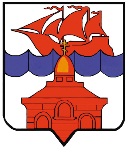 РОССИЙСКАЯ ФЕДЕРАЦИЯКРАСНОЯРСКИЙ КРАЙТАЙМЫРСКИЙ ДОЛГАНО-НЕНЕЦКИЙ МУНИЦИПАЛЬНЫЙ РАЙОНАДМИНИСТРАЦИЯ СЕЛЬСКОГО ПОСЕЛЕНИЯ ХАТАНГАПОСТАНОВЛЕНИЕО внесении изменений в постановление Администрации сельского поселения Хатанга от 17.05.2023 года № 084-П «Об организации в 2023 году мероприятий по содействию временной и общественной занятости населения на территории сельского поселения Хатанга» В целях упорядочивания организации трудовой занятости населения в п. Новая и п. Катырык сельского поселения Хатанга и в соответствии с протоколом заседания Координационного комитета  содействия занятости населения в сельском поселении Хатанга № 5 от 08.06.2023 года,  ПОСТАНОВЛЯЮ:Внести в постановление Администрации сельского поселения Хатанга от 17.05.2023 года № 084-П «Об организации в 2023 году мероприятий по содействию временной и общественной занятости населения на территории сельского поселения Хатанга» (далее – постановление) следующие изменения:Пункт 1.2. постановления изложить в следующей редакции:              «1.2. Рассмотреть возможность создания для временного трудоустройства безработных граждан и испытывающих трудности в поиске работы в п. Катырык и п. Новая сельского поселения Хатанга по 1 рабочему месту в каждом поселке в период с 13 июня по 26 июня 2023 года.».  Опубликовать постановление в Информационном бюллетене Хатангского сельского Совета депутатов и Администрации сельского поселения Хатанга и на официальном сайте органов местного самоуправления сельского поселения Хатанга www.hatanga24.ru Контроль за исполнением настоящего постановления возложить на Зоткину Т.В., заместителя Главы сельского поселения Хатанга по социальным вопросам, культуре и спорту.Постановление вступает в силу с момента подписания.Глава сельского поселения Хатанга                       	                  А.С. Доронин 08.06.2023 г.                                                № 109 - П